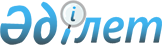 Об утверждении Правил исчисления совокупного дохода лица (семьи), претендующего на получение государственной адресной социальной помощи
					
			Утративший силу
			
			
		
					Приказ Министра труда и социальной защиты населения Республики Казахстан от 28 июля 2009 года № 237-п. Зарегистрирован в Министерстве юстиции Республики Казахстан 28 августа 2009 года № 5757. Утратил силу приказом Министра труда и социальной защиты населения Республики Казахстан от 26 мая 2023 года № 181.
      Сноска. Утратил силу приказом Министра труда и социальной защиты населения РК от 26.05.2023 № 181 (вводится в действие с 01.07.2023).
      В соответствии с пунктом 1 статьи 6 Закона Республики Казахстан "О государственной адресной социальной помощи" ПРИКАЗЫВАЮ:
      Сноска. Преамбула – в редакции приказа Министра труда и социальной защиты населения РК от 15.02.2023 № 44 (вводится в действие по истечении десяти календарных дней после дня его первого официального опубликования).


      1. Утвердить прилагаемые Правила исчисления совокупного дохода лица (семьи), претендующего на получение государственной адресной социальной помощи.
      2. Признать утратившими силу некоторые приказы Министра труда и  социальной защиты населения Республики Казахстан согласно приложению к настоящему приказу.
      3. Директору департамента социальной помощи и социальных услуг (Манабаева К.А.) обеспечить:
      государственную регистрацию настоящего приказа в Министерстве юстиции Республики Казахстан и официальное опубликование в установленном законодательством порядке;
      доведение настоящего приказа до областных управлений координации занятости и социальных программ, управлений занятости и социальных программ города республиканского значения, столицы.
      4. Контроль за исполнением настоящего приказа возложить на вице-министра труда и социальной защиты населения Республики Казахстан Нусупову А.Б.
      5. Настоящий приказ вводится в действие по истечении десяти календарных дней после дня его первого официального опубликования.
      "СОГЛАСОВАНО"   
      Министр сельского хозяйства   
      Республики Казахстан   
      _______________ А. Куришбаев   
      28 июля 2009 год
      "СОГЛАСОВАНО"   
      Председатель Агентства   
      Республики Казахстан по статистике   
      ______________ А. Мешимбаева   
      28 июля 2009 год
      Правилаисчисления совокупного дохода лица (семьи), претендующего на получение государственной адресной социальной помощи
      Сноска. Правила в редакции приказа Министра труда и социальной защиты населения РК от 18.05.2017 № 134 (вводится в действие с 01.01.2018).
      Глава 1. Общие положения
      1. Настоящие Правила исчисления совокупного дохода лица (семьи), претендующего на получение государственной адресной социальной помощи (далее – Правила), разработаны в соответствии с пунктом 1 статьи 6 Закона Республики Казахстан "О государственной адресной социальной помощи" и определяют порядок исчисления совокупного дохода лица (семьи), претендующего на получение государственной адресной социальной помощи.
      Сноска. Пункт 1 – в редакции приказа Министра труда и социальной защиты населения РК от 15.02.2023 № 44 (вводится в действие по истечении десяти календарных дней после дня его первого официального опубликования).


      2. В настоящих Правилах используются следующие основные понятия:
      1) Исключен приказом Министра труда и социальной защиты населения РК от 15.02.2023 № 44 (вводится в действие по истечении десяти календарных дней после дня его первого официального опубликования).


      2) совокупный доход – сумма видов доходов, учитываемых при назначении адресной социальной помощи;
      3) гарантированный социальный пакет – помощь малообеспеченным семьям, имеющим детей в возрасте от одного до восемнадцати лет в видах и объемах, определяемых Правительством Республики Казахстан;
      4) государственная адресная социальная помощь (далее - адресная социальная помощь) – помощь, предоставляемая государством физическим лицам (семьям) с месячным среднедушевым доходом ниже черты бедности, установленной в областях, городах республиканского значения, столице;
      5) центральный исполнительный орган – государственный орган, осуществляющий руководство, а также в пределах, предусмотренных законодательством Республики Казахстан, межотраслевую координацию в сфере социальной защиты населения;
      6) независимый работник – физическое лицо, самостоятельно осуществляющее деятельность по производству (реализации) товаров, работ и услуг с целью извлечения дохода без государственной регистрации своей деятельности, за исключением индивидуальных предпринимателей, лиц, занимающихся частной практикой, учредителей (участников) хозяйственного товарищества и учредителей, акционеров (участников) акционерного общества, членов производственного кооператива;
      7) уполномоченный орган – местный исполнительный орган города республиканского значения, столицы, района, города областного значения, района в городе, города районного значения, осуществляющий назначение адресной социальной помощи;
      8) участковая комиссия – специальная комиссия, создаваемая решением акимов соответствующих административно-территориальных единиц для проведения обследования материального положения лиц (семей), обратившихся за адресной социальной помощью, согласно Типовому положению об участковых комиссиях, утвержденному приказом Министра труда и социальной защиты населения Республики Казахстан от 28 января 2009 года № 29-п (зарегистрированный в Реестре государственной регистрации нормативных правовых актов № 5562);
      9) центр занятости населения (далее – Центр) – юридическое лицо, создаваемое местным исполнительным органом района, городов областного и республиканского значения, столицы в целях реализации активных мер содействия занятости, организации социальной защиты от безработицы и иных мер содействия занятости.
      Сноска. Пункт 2 в редакции приказа Министра труда и социальной защиты населения РК от 05.01.2020 № 2 (вводится в действие с 01.01.2020); с изменением, внесенным приказом Министра труда и социальной защиты населения РК от 15.02.2023 № 44 (вводится в действие по истечении десяти календарных дней после дня его первого официального опубликования).


      Глава 2. Порядок исчисления совокупного дохода лица (семьи)
      3. Совокупный доход лица (семьи), претендующего на получение адресной социальной помощи (далее – совокупный доход семьи), исчисляется Центром, осуществляющим содействие в назначении адресной социальной помощи.
      4. При исчислении совокупного дохода семьи учитываются все виды доходов, полученные в Республике Казахстан и за ее пределами за расчетный период:
      1) доходы, получаемые в виде оплаты труда, социальных выплат;
      2) доходы в виде алиментов на детей и лиц, указанных в Кодексе Республики Казахстан "О браке (супружестве) и семье";
      3) доходы от личного подсобного хозяйства – приусадебного хозяйства, включающего содержание скота и птицы, садоводство, огородничество;
      4) доходы от предпринимательской деятельности;
      5) доходы от сдачи в аренду и продажи недвижимого имущества и транспортных средств;
      6) доходы от ценных бумаг;
      7) доходы полученные в виде дарения, наследования недвижимого имущества, транспортных средств и другого имущества;
      8) доходы от использования кредита (микрокредита) и безвозмездного гранта для реализации новых бизнес-идей за исключением первых шести месяцев с момента их получения, полученные в рамках Государственной программы развития продуктивной занятости и массового предпринимательства на 2017 – 2021 годы "Еңбек", утвержденный постановлением Правительства Республики Казахстан от 13 ноября 2018 года № 746 (далее – Программа), за исключением первых шести месяцев с момента их получения;
      9) доходы в виде безвозмездно полученных денег;
      10) доходы в виде вознаграждений (интереса) по денежным вкладам и депозитам;
      11) доходы в виде денежных переводов;
      12) доходы в виде выигрышей в натуральном и (или) денежном выражении, полученных на конкурсах, соревнованиях (олимпиадах), фестивалях, по лотереям, розыгрышам, включая по вкладам и долговым ценным бумагам;
      13) доходы, полученные от участия в активных мерах содействия занятости за исключением единовременной выплаты на переезд (на каждого члена семьи) участникам добровольного переселения в рамках Программы.
      Сноска. Пункт 4 - в редакции приказа Министра труда и социальной защиты населения РК от 14.02.2020 № 237 (вводится в действие по истечении десяти календарных дней после дня его первого официального опубликования); с изменением, внесенным приказом Министра труда и социальной защиты населения РК от 15.02.2023 № 44 (вводится в действие по истечении десяти календарных дней после дня его первого официального опубликования).


      5. Доходы, указанные в подпунктах 5)-12) пункта 4 настоящих Правил учитываются по времени получения и подтверждаются письменным заявлением в произвольной форме.
      6. Доходы от сдачи в аренду недвижимого имущества или транспортных средств подтверждаются предоставлением копии договора имущественного найма (аренды).
      В случае отсутствия копии договора имущественного найма (аренды) полученные от сдачи в аренду недвижимого имущества или транспортных средств доходы учитываются в размере, указанном лицом (семьей) в заявлении, но не ниже размера минимальной заработной платы в месяц.
      7. Доход, полученный от продажи недвижимого и (или) движимого имущества, указанный лицом (семьей), подтверждается копией договора купли-продажи.
      В случае отсутствия копии договора купли-продажи доходы учитываются в денежном эквиваленте по рыночным ценам, указанном лицом (семьей) в заявлении.
      В случае приобретения недвижимого и (или) движимого имущества в том же квартале, когда была осуществлена их продажа, в совокупном доходе семьи учитывается разница между стоимостью приобретенного недвижимого и (или) движимого имущества и суммой, вырученной от продажи.
      Сноска. Пункт 7 в редакции приказа Министра труда и социальной защиты населения РК от 05.01.2020 № 2 (вводится в действие с 01.01.2020).


      8. При исчислении совокупного дохода семьи не рассматриваются в качестве дохода физического лица:
      1) адресная социальная помощь;
      2) жилищная помощь;
      3) единовременные пособия на погребение;
      4) государственные социальные пособия по инвалидности детям с инвалидностью до семи лет;
      5) государственные социальные пособия по инвалидности детям с инвалидностью с семи до восемнадцати лет первой, второй, третьей групп;
      6) специальные государственные пособия детям с инвалидностью до семи лет;
      7) специальные государственные пособия детям с инвалидностью с семи до восемнадцати лет первой, второй, третьей групп;
      8) ежемесячные государственные пособия, назначаемые и выплачиваемые многодетным матерям, награжденным подвесками "Алтын алқа", "Күміс алқа" или получившим ранее звание "Мать-героиня", награжденным орденами "Материнская слава" I и II степени;
      9) стипендии, в том числе государственная именная и именная стипендии, выплачиваемые студентам, обучающимся в организациях образования, реализующих образовательные программы высшего образования, студентам организаций образования, реализующих образовательные программы технического и профессионального послесреднего образования (училищ, колледжей);
      10) помощь, оказанная семье в целях возмещения ущерба, причиненного их здоровью и имуществу вследствие чрезвычайных ситуаций;
      11) единовременные государственные пособия в связи с рождением ребенка;
      12) финансовая и материальная помощь обучающимся из числа малообеспеченных семей, оказываемая в организациях образования в соответствии с законодательством Республики Казахстан в области образования;
      13) помощь в денежном или натуральном выражении, оказанная малообеспеченным гражданам в связи с ростом цен на продукты питания из государственного бюджета и иных источников в соответствии с постановлением Правительства Республики Казахстан от 21 мая 2013 года № 504 "Об утверждении Типовых правил оказания социальной помощи, установления размеров и определения перечня отдельных категорий нуждающихся граждан" (далее – Типовые правила);
      14) единовременная денежная помощь, оказываемая в соответствии с Типовыми правилами;
      15) благотворительная помощь;
      16) оплата поездки граждан на бесплатное или льготное протезирование;
      17) содержание граждан на время протезирования;
      18) стоимость бесплатного или льготного проезда граждан за пределы населенного пункта на лечение;
      19) натуральные виды помощи, оказанные в соответствии с законодательством Республики Казахстан в виде:
      лекарственных препаратов;
      санаторно-курортного лечения;
      протезно-ортопедических изделий (изготовление и ремонт);
      специальных средств передвижения (кресло-коляски) и реабилитации, выделенных лицам с инвалидностью;
      материальной помощи обучающимся и воспитанникам государственных учреждений образования из семей, не получающих государственную адресную социальную помощь, в которых среднедушевой доход ниже величины прожиточного минимума, детям - сиротам, детям, оставшимся без попечения родителей, проживающим в семьях, детям из семей, требующих экстренной помощи в результате чрезвычайных ситуаций, и иным категориям обучающихся и воспитанников, предоставляемой в соответствии с Правилами формирования, направления расходования и учета средств, выделяемых на оказание финансовой и материальной помощи обучающимся и воспитанникам государственных учреждений образования из семей, имеющих право на получение государственной адресной социальной помощи, а также из семей, не получающих государственную адресную социальную помощь, в которых среднедушевой доход ниже величины прожиточного минимума, и детям - сиротам, детям, оставшимся без попечения родителей, проживающим в семьях, детям из семей, требующих экстренной помощи в результате чрезвычайных ситуаций, и иным категориям обучающихся и воспитанников, утвержденных постановлением Правительства Республики Казахстан от 25 января 2008 года № 64;
      помощи, предоставляемой в рамках ежемесячной дополнительной выплаты на каждого ребенка в возрасте от одного года до шести лет включительно;
      20) единовременные денежные выплаты в связи с усыновлением ребенка-сироты и (или) ребенка, оставшегося без попечения родителей;
      21) единовременные выплаты на переезд (на каждого члена семьи) участникам добровольного переселения в рамках Программы;
      22) единовременное погашение в банках второго уровня и микрофинансовых организациях задолженности по беззалоговым потребительским займам в соответствии с Указом Президента Республики Казахстан от 26 июня 2019 года № 34 "О мерах по снижению долговой нагрузки граждан Республики Казахстан";
      23) сумма жилищных сертификатов для покрытия части первоначального взноса по займу в порядке, установленном жилищным законодательством.
      24) продуктово-бытовые наборы, предоставляемые на период действия чрезвычайного положения или ограничительных мероприятий, а также сумма, выплачиваемая взамен этой помощи;
      25) социальные выплаты на случай потери дохода в связи с ограничениями деятельности на период действия чрезвычайного положения или единовременные социальные выплаты на случай потери дохода в связи с введением ограничительных мероприятий;
      26) жилищные выплаты отдельным категориям граждан за жилище, арендуемое в частном жилищном фонде согласно Правилам назначения и осуществления выплат отдельным категориям граждан за жилище, арендуемое в частном жилищном фонде, утвержденным приказом Министра индустрии и инфраструктурного развития Республики Казахстан от 8 февраля 2022 года № 60 (зарегистрирован в Реестре государственной регистрации нормативных правовых актов за № 26793).
      Сноска. Пункт 8 - в редакции приказа Министра труда и социальной защиты населения РК от 30.09.2022 № 398 (вводится в действие по истечении десяти календарных дней после дня его первого официального опубликования); с изменением, внесенным приказом Министра труда и социальной защиты населения РК от 15.02.2023 № 44 (вводится в действие по истечении десяти календарных дней после дня его первого официального опубликования).


      9. Центр с согласия заявителя сверяет доходы заявителя с данными автоматизированной информационной системы центрального исполнительного органа и (или) соответствующих государственных органов и (или) организаций, с письменными документами, представленными государственными органами и (или) организациями по запросу центра или акима сельского округа, с документами, представленными заявителем в связи с отсутствием сведений в соответствующих информационных системах государственных органов и (или) организаций.
      Сноска. Пункт 9 в редакции приказа Министра труда и социальной защиты населения РК от 05.01.2020 № 2 (вводится в действие с 01.01.2020).


      10. При исчислении совокупного дохода семьи учитываются лица, входящие в состав семьи в соответствии со статьей 4 Закона "О государственной адресной социальной помощи", зарегистрированные по месту жительства в пределах одного населенного пункта, за исключением:
      1) лиц, находящихся на полном государственном обеспечении;
      2) лиц, находящихся на срочной воинской службе;
      3) лиц, находящихся в местах лишения свободы, на принудительном лечении.
      Факт совместного проживания не требуется:
      трудоспособным членам семьи, осуществляющим трудовую деятельность, вне места жительства семьи;
      детям, обучающимся в интернатных организациях, кроме находящихся на полном государственном обеспечении, а также обучающимся по очной форме обучения в организациях технического и профессионального, послесреднего, высшего и (или) послевузовского образования Республики Казахстан, после достижения ими совершеннолетия до времени окончания организаций образования (но не более чем до достижения двадцатитрехлетнего возраста).
      Состав семьи, претендующей на получение адресной социальной помощи, учитывается на момент обращения за адресной социальной помощью.
      При исчислении совокупного дохода семьи, в составе которой в расчетном периоде произошли изменения, доходы прибывшего члена семьи учитываются с даты прибытия. При выбытии в расчетном периоде члена семьи совокупный доход семьи исчисляется с даты выбытия за вычетом среднедушевого дохода, приходящегося на выбывшего члена семьи.
      В состав семьи включаются дети, проживающие в семье и имеющие регистрацию в другом населенном пункте по месту обучения в организациях среднего образования в связи с отсутствием по месту жительства семьи организации образования такого уровня.
      Сноска. Пункт 10 – в редакции приказа Министра труда и социальной защиты населения РК от 30.11.2021 № 450 (вводится в действие по истечении десяти календарных дней после дня его первого официального опубликования).


      11. Для уточнения совокупного дохода семьи участковые комиссии по результатам обследования в заключении, о необходимости предоставления адресной социальной помощи или ее отсутствии, указывают состав семьи.
      Участковой комиссией при подготовке заключения подтверждаются данные предоставленные заявителем для назначения адресной социальной помощи.
      В случае расхождения сведений, указанных заявителем фактические данные дополняются сведениями участковой комиссии.
      12. Среднедушевой доход семьи рассчитывается путем деления совокупного дохода семьи за расчетный период на количество месяцев в указанном периоде и число членов семьи.
      13. Доходы, полученные в иностранной валюте, пересчитываются в национальную валюту по рыночному курсу обмена валют в порядке, установленном постановлением Правления Национального Банка Республики Казахстан от 25 января 2013 года № 15 и приказом Министра финансов Республики Казахстан от 22 февраля 2013 года № 99 "Об установлении порядка определения и применения рыночного курса обмена валют", (зарегистрированный в Реестре государственной регистрации нормативных правовых актов № 8378).
      14. Доходы, полученные в натуральном выражении, учитываются в совокупном доходе семьи в денежном эквиваленте, указанном заявителем в сведениях о полученных доходах.
      15. Исчисление совокупного дохода не производится в случае представления лицом (семьей) заведомо ложной информации и (или) недостоверных документов.
      При представлении лицом (семьей) заведомо ложной информации и (или) недостоверных документов, повлекших за собой незаконное назначение адресной социальной помощи, заявителю и его семье выплата адресной социальной помощи прекращается на весь период ее назначения.
      Сноска. Пункт 15 в редакции приказа Министра труда и социальной защиты населения РК от 05.01.2020 № 2 (вводится в действие с 01.01.2020).


      Параграф 1. Доходы, полученные в виде оплаты труда, социальных выплат
      16. При исчислении совокупного дохода семьи учитываются доходы, полученные в виде:
      1) полученные от работодателя суммы в качестве оплаты труда, а именно:
      все виды заработной платы согласно системы оплаты труда, в том числе сдельная, повременная, а также премии, доплаты, надбавки, а также стимулирующие и компенсационные выплаты в денежной форме (независимо от источника финансирования, включая денежные суммы, выплачиваемые работникам в соответствии с трудовым законодательством Республики Казахстан, а также соглашениями, трудовыми, коллективными договорами и актами работодателя);
      средняя заработная плата, исчисляемая работодателем и выплачиваемая работнику за период, в течение которого работнику гарантируется сохранение его заработка;
      компенсации, выплачиваемые при расторжении трудового договора в случаях ликвидации организации (юридического лица) или прекращения деятельности работодателя (физического лица), сокращения численности или штата работников в размерах, установленных трудовым законодательством Республики Казахстан;
      комиссионное вознаграждение, выплачиваемое страховым агентам и брокерам;
      виды выплат, не учитываемые при исчислении заработной платы и выплачиваемые за счет средств организаций, кроме пособий на рождение ребенка и погребение;
      денежное довольствие военнослужащих, в том числе проходящих службу по контракту, и лиц рядового и начальствующего состава органов внутренних дел, а также приравненных к ним категорий граждан с учетом надбавок и доплат, за исключением денежного довольствия военнослужащих срочной службы;
      суммы кредита, выплаченные работодателем. Указанные выплаты распределяются на установленный срок погашения кредита;
      текущие жилищные выплаты военнослужащим и сотрудникам специальных государственных органов;
      2) социальных выплат, а именно:
      все виды пенсионных выплат, компенсационные выплаты к ним, назначаемые в порядке, установленном Законом Республики Казахстан "О пенсионном обеспечении в Республике Казахстан";
      государственные социальные пособия по инвалидности, по случаю потери кормильца, кроме государственного социального пособия по инвалидности детям с инвалидностью до семи лет и государственного социального пособия по инвалидности детям с инвалидностью с семи до восемнадцати лет первой, второй, третьей групп;
      специальные государственные пособия, кроме специального государственного пособия детям с инвалидностью до семи лет и специального государственного пособия детям с инвалидностью с семи до восемнадцати лет первой, второй, третьей групп;
      государственные специальные пособия лицам, работавшим на подземных и открытых горных работах, а также на работах с особо вредными и особо тяжелыми условиями труда или на работах с вредными и тяжелыми условиями труда;
      социальные выплаты из государственного фонда социального страхования, кроме социальной выплаты на случай потери дохода в связи с ограничениями деятельности на период действия чрезвычайного положения или единовременной социальной выплаты на случай потери дохода в связи с введением ограничительных мероприятий;
      государственные пособия по уходу за ребенком по достижению им одного года;
      возмещение затрат на обучение детей с инвалидностью, обучающихся на дому;
      пособие опекунам или попечителям на содержание ребенка-сироты (детей-сирот) и ребенка (детей), оставшегося без попечения родителей;
      выплата на содержание ребенка (детей), переданного патронатным воспитателям;
      государственное пособие, назначаемое и выплачиваемое матери или отцу, усыновителю (удочерителю), опекуну (попечителю), воспитывающему ребенка с инвалидностью (детей с инвалидностью);
      пособия по социальному обеспечению за счет средств работодателя;
      ежемесячное пожизненное содержание судье, пребывающему в отставке;
      гарантии государства получателям пенсионных выплат по сохранности обязательных пенсионных взносов, обязательных профессиональных пенсионных взносов в едином накопительном пенсионном фонде в размере фактически внесенных обязательных пенсионных взносов, обязательных профессиональных пенсионных взносов с учетом уровня инфляции;
      ежемесячное государственное пособие, назначаемое и выплачиваемое многодетным семьям, имеющим четырех и более совместно проживающих несовершеннолетних детей, в том числе детей, обучающихся по очной форме обучения в организациях среднего, технического и профессионального, послесреднего, высшего и (или) послевузовского образования, после достижения ими совершеннолетия до времени окончания организаций образования (но не более чем до достижения двадцатитрехлетнего возраста);
      стипендии, в том числе государственная именная и именная стипендии, выплачиваемые интернам, магистрантам, докторантам, слушателям резидентуры и другим слушателям учебных заведений независимо от источника финансирования;
      материальная (социальная) помощь на проезд во внутригородском общественном транспорте, оказываемая за счет средств местных бюджетов;
      стоимость натуральных видов помощи, предоставляемой в соответствии с законодательством Республики Казахстан, а также сумма, выплачиваемая взамен этой помощи, кроме продуктово-бытовых наборов, предоставляемых на период действия чрезвычайного положения или ограничительных мероприятий, а также сумма, выплачиваемая взамен этой помощи;
      надбавки и доплаты ко всем видам выплат, установленных законодательными актами Республики Казахстан, органами местного государственного управления, учреждениями и организациями.
      Сноска. Пункт 16 - в редакции приказа Министра труда и социальной защиты населения РК от 27.11.2020 № 468 (вводится в действие по истечении десяти календарных дней после дня его первого официального опубликования); с изменениями, внесенными приказами Министра труда и социальной защиты населения РК от 30.11.2021 № 450 (вводится в действие по истечении десяти календарных дней после дня его первого официального опубликования); от 05.08.2022 № 291 (вводится в действие по истечении десяти календарных дней после дня его первого официального опубликования); от 15.02.2023 № 44 (вводится в действие по истечении десяти календарных дней после дня его первого официального опубликования).


      17.В состав совокупного дохода включаются единовременные выплаты и ежемесячные суммы, выплачиваемые работодателем в соответствии с трудовым законодательством Республики Казахстан о возмещении вреда, причиненного жизни и здоровью работников во время исполнения ими трудовых и служебных обязанностей.
      18. При единовременном получении дохода (в том числе задолженности по заработной плате, социальным выплатам, алиментам) за период, превышающий расчетный, полученный доход делится на количество месяцев, за которые он получен, и умножается на количество месяцев, которые приходятся на расчетный период.
      Доход лиц, выполняющих работу по гражданско-правовому договору (подряд и иное), суммируется за весь период действия договора. Полученный доход делится на количество месяцев, предусмотренных договором для выполнения работы, и учитывается в совокупном доходе семьи за те месяцы, которые приходятся на расчетный период.
      19. Вознаграждения, полученные по гражданско-правовому договору, в том числе на создание, издание, исполнение произведений науки, литературы, искусства, культуры, выплачиваемые в счет этого договора авансом, учитываются за весь период авансирования (равными долями помесячно), а оставшаяся сумма учитывается на период действия договора после авансирования (равными долями помесячно).
      20. Авторские вознаграждения (при отсутствии договора), а также вознаграждения за открытия, изобретения и рационализаторские предложения включаются в совокупный доход семьи в размере доли, полученной от деления суммы вознаграждения на количество месяцев, за которые он получен, и умножается на количество месяцев, приходящихся на расчетный период.
      21. При отсутствии в соответствующих информационных системах государственных органов и (или) организаций сведений о размерах обязательных пенсионных взносов и (или) при их расхождении со сведениями, представленными заявителем, доходы, полученные в виде оплаты труда, подтверждаются справками от работодателя в произвольной форме.
      Получение доходов в виде социальных выплат за счет средств республиканского бюджета, при отсутствии сведений в соответствующих информационных системах государственных органов и (или) организаций и (или) при их расхождении со сведениями, представленными заявителем, подтверждается копией удостоверения получателя пенсии или пособия, либо справкой, выдаваемых отделениями Государственной корпорации "Правительство для граждан".
      Доходы независимого работника подтверждаются письменным заявлением в произвольной форме.
      Сноска. Пункт 21 в редакции приказа Министра труда и социальной защиты населения РК от 05.01.2020 № 2 (вводится в действие с 01.01.2020).


      Параграф 2. Доходы от предпринимательской деятельности
      22. При исчислении совокупного дохода лица (семьи) от предпринимательской деятельности учитываются доходы:
      1) от реализации продукции (работ, услуг);
      2) от прироста стоимости при реализации товарно-материальных ценностей, имущества;
      3) полученные в результате деятельности крестьянского (фермерского) хозяйства и от условной земельной доли и имущественного паях.
      Исчисление совокупного дохода членов крестьянского хозяйства производится с учетом фактически полученного дохода от реализации сельскохозяйственной продукции, указанной в декларации о полученных доходах, представляемой в налоговые органы, в соответствии с Правилами составления налоговой отчетности, утвержденных приказом Министра финансов Республики Казахстан от 12 февраля 2018 года № 166 (зарегистрирован в Реестре государственной регистрации нормативных правовых актов № 16448). При этом годовой доход делится на двенадцать месяцев и соответствующая его часть включается в общий совокупный доход за определяемый период;
      4) полученные в результате деятельности независимых работников. При этом, доход учитывается не ниже размера 25-кратного месячного расчетного показателя.
      Доход от осуществления предпринимательской деятельности лица за месяц определяется путем деления суммы дохода, задекларированного за предыдущий налоговый период, на количество месяцев в таком налоговом периоде, но не ниже размера 25-кратного месячного расчетного показателя. Совокупный доход определяется путем умножения полученной величины либо установленного к зачету размера дохода на три месяца.
      При этом по индивидуальным предпринимателям, применяющим специальный налоговый режим на основе патента, сумма дохода за месяц определяется путем деления суммы дохода, задекларированного в расчете стоимости патента, на количество месяцев, указанное в таком расчете, но не ниже размера 25-кратного месячного расчетного показателя.
      Сноска. Пункт 22 в редакции приказа Министра труда и социальной защиты населения РК от 05.01.2020 № 2 (вводится в действие с 01.01.2020).


      23. При отсутствии в соответствующих информационных системах государственных органов и (или) организаций сведений о размерах обязательных пенсионных взносов и (или) при их расхождении со сведениями, представленными заявителем, доходы, полученные по гражданско-правовому договору, подтверждаются копией договора и справкой заказчика о размере выплаты вознаграждения за выполненную работу (услугу), полученного за квартал, предшествовавший обращению.
      Совокупный доход лиц, занятых без заключения гражданско-правового договора, подтверждается на основании их заявления. При этом натуральная часть выплаты вознаграждения за выполненную работу (услугу) включается в совокупный доход в денежном эквиваленте по рыночным ценам.
      Сноска. Пункт 23 в редакции приказа Министра труда и социальной защиты населения РК от 05.01.2020 № 2 (вводится в действие с 01.01.2020).

      24. Исключен приказом Министра труда и социальной защиты населения РК от 05.01.2020 № 2 (вводится в действие с 01.01.2020).


      Параграф 3. Доходы в виде алиментов на детей и других иждивенцев
      25. В составе совокупного дохода семьи учитываются алименты на детей и других иждивенцев.
      Алименты, а также дополнительные суммы алиментов, полученные в связи с перерасчетом заработка плательщика алиментов, учитываются в совокупном доходе семьи по времени их получения.
      Получаемые членом семьи алименты учитываются в совокупном доходе семьи, а выплачиваемые членом семьи алименты на детей, проживающих в другой семье исключаются из его дохода.
      26. В случае, когда лица не имеют возможности взыскать алименты по причине отсутствия сведений о местонахождении лица, обязанного содержать иждивенцев, совокупный доход семьи исчисляется на основании письменного заявления в произвольной форме с приложением документов от соответствующих органов о нахождении указанного лица в розыске.
      Совокупный доход семьи исчисляется без учета алиментов в случаях, когда плательщик:
      1) не работает и зарегистрирован в качестве безработного в Центре (при представлении справки по форме, согласно приложению 8 к Правилам регистрации лиц, ищущих работу, безработных и осуществления трудового посредничества, оказываемого центрами занятости населения, утвержденным приказом Министра труда и социальной защиты населения Республики Казахстан от 19 июня 2018 года № 259 (зарегистрирован в Реестре государственной регистрации нормативных правовых актов за № 17199);
      2) находится в местах лишения свободы либо изоляторе временного содержания (при представлении справки в произвольной форме от судебного исполнителя или из исправительного учреждения о том, что алименты на детей не перечисляются с указанием периода нахождения в местах лишения свободы либо изоляторе временного содержания);
      3) состоит на учете в туберкулезном, психоневрологическом, онкологическом, санаторно-курортном диспансерах (стационарах), при предоставлении справки от соответствующих медицинских организаций по форме согласно приложению 2 к приказу исполняющего обязанности Министра здравоохранения Республики Казахстан от 30 октября 2020 года № ҚР ДСМ-175/2020 "Об утверждении форм учетной документации в области здравоохранения" (зарегистрирован в Реестре государственной регистрации нормативных правовых актов за № 21579);
      4) выбыл на постоянное местожительство в государство, с которым Республика Казахстан не имеет соответствующего соглашения;
      5) уклоняется от содержания детей и других иждивенцев в связи со злоупотреблением спиртными напитками, наркотическими веществами, что подтверждается справкой соответствующего правоохранительного органа или заключением участковой комиссии, а также азартными играми и пари, что подтверждается решением суда об ограничении дееспособности плательщика.
      Сноска. Пункт 26 с изменениями, внесенными приказами Министра труда и социальной защиты населения РК от 21.01.2021 № 11 (вводится в действие по истечении десяти календарных дней после дня его первого официального опубликования); от 30.11.2021 № 450 (вводится в действие по истечении десяти календарных дней после дня его первого официального опубликования).


      27. При совместном проживании супругов в случае если брак (супружество) между ними расторгнут либо не расторгнут, в совокупном доходе семьи полностью учитываются доходы супруга, с которого взысканы алименты.
      Если брак (супружество) между супругами расторгнут, но алименты с одного из супругов не взысканы, в совокупном доходе семьи учитываются его доходы полностью независимо от факта их совместного проживания.
      Сноска. Пункт 27 в редакции приказа Министра труда и социальной защиты населения РК от 05.01.2020 № 2 (вводится в действие с 01.01.2020).


      28. Полученные алименты на детей и других иждивенцев, при отсутствии сведений в соответствующих информационных системах государственных органов и (или) организаций и (или) при их расхождении со сведениями, представленными заявителем, подтверждаются справками организаций о перечисленных алиментах либо квитанцией почтовых переводов о полученных алиментах, а также на основании письменного заявления в произвольной форме с приложением акта судебных органов о взыскании алиментов. При образовании задолженности по алиментам за период свыше 3 месяцев представляется постановление судебного исполнителя об определении задолженности по алиментам.
      Сноска. Пункт 28 в редакции приказа Министра труда и социальной защиты населения РК от 05.01.2020 № 2 (вводится в действие с 01.01.2020).


      Параграф 4. Доходы от личного подсобного хозяйства 
      29. В состав совокупного дохода семьи включаются доходы, полученные от ведения личного подсобного хозяйства.
      30. Доход от личного подсобного хозяйства, полученный от выращивания сельскохозяйственной (цветочной) продукции, содержания и разведения скота и птицы, учитываемый в совокупном доходе семьи, рассчитывается на основании Перечня административно-территориальных районов по природным условиям Республики Казахстан, согласно приложению 1 к настоящим Правилам, Карточка по нормам расчета дохода от личного подсобного хозяйства в степной зоне, согласно приложению 2 к настоящим Правилам, Карточка по нормам расчета дохода от личного подсобного хозяйства в сухостепной зоне, согласно приложению 3 к настоящим Правилам, Карточка по нормам расчета дохода от личного подсобного хозяйства в полупустынной зоне, согласно приложению 4 к настоящим Правилам, Карточка по нормам расчета дохода от личного подсобного хозяйства в пустынной зоне, согласно приложению 5 к настоящим Правилам, Карточка по нормам расчета дохода от личного подсобного хозяйства в предгорно-пустынно-степной зоне, согласно приложению 6 к настоящим Правилам, Карточка по нормам расчета дохода от личного подсобного хозяйства в Южно-Сибирской горной и предгорной зоне, согласно приложению 7 к настоящим Правилам, Возраста домашнего скота и птицы для продуктивного использования, согласно приложению 8 к настоящим Правилам, Индивидуальной карточки по нормам расчета дохода от личного подсобного хозяйства, согласно приложению 9 к настоящим Правилам.
      Средняя урожайность (продуктивность), средний уровень производственных расходов, приведенные в карточках по нормам (приложения 2-7 к настоящим Правилам), а также цены, используемые для расчета доходов от личного подсобного хозяйства, корректируются местными исполнительными органами области (городах республиканского значения, столицы) с учетом особенностей регионов.
      Доход, полученный от реализации выращенной в личном подсобном хозяйстве цветочной продукции, а также от разведения пушных зверей, пчел, птицы (кроме курей, гусей, уток), включается в совокупный доход семьи на основании письменного заявления в произвольной форме.
      Сноска. Пункт 30 в редакции приказа Министра труда и социальной защиты населения РК от 11.10.2018 № 433 (вводится в действие по истечении десяти календарных дней после дня его первого официального опубликования).


      31. Стоимость произведенной продукции с одной сотки земли (одной головы) определяется путем умножения средней урожайности выращиваемых культур (средней продуктивности скота и птицы, содержащихся в личном подсобном хозяйстве) на среднюю цену за 1 килограмм продукции. Для определения дохода, убытка из стоимости произведенной продукции вычитается средний уровень расходов с одной сотки земли (одной головы) (приложения 2-7 к настоящим Правилам). Полученная величина делится на двенадцать месяцев и умножается на число месяцев в расчетном периоде.
      32. Для расчета дохода используются среднегодовые цены предыдущего календарного года, сложившиеся в областях (городах республиканского значения, столице) на продукцию растениеводства и животноводства, формируемые органами статистики в сроки, предусмотренные Планом статистических работ (далее – План), который формируется на соответствующий год согласно Закона Республики Казахстан от 19 марта 2010 года "О государственной статистике", областными управлениями координации занятости и социальных программ, управлениями занятости и социальных программ городов республиканского значения, управление занятости, труда и социальной защиты городов республиканского значения, столицы.
      Доход от домашнего скота, птицы непродуктивного возраста (молодняк) (приложение 8 к настоящим Правилам) учитывается лишь в случае его дарения или реализации (продажа, убой) в расчетном периоде по ценам, сложившимся на рынках в соответствующем месяце его дарения или реализации (продажа, убой), полученным в установленном порядке от органов государственной статистики в сроки, предусмотренные Планом.
      При реализации скота (птицы) в расчетном периоде в совокупный доход семьи включается единовременный доход по ценам, сложившимся на рынках в соответствующем месяце реализации, полученным в установленном порядке от органов государственной статистики в сроки, предусмотренные Планом статистических работ на соответствующий год.
      Сноска. Пункт 32 в редакции приказа Министра труда и социальной защиты населения РК от 11.10.2018 № 433 (вводится в действие по истечении десяти календарных дней после дня его первого официального опубликования).


      33. Совокупный доход семьи исчисляется без учета дохода от рабочего скота (лошадь, верблюд) и скота, не принесшего потомства (например, яловая корова) в течение одного года. При содержании в личном подсобном хозяйстве указанного скота более одного года доход учитывается как от скота мясного направления.
      34.При наличии домашнего скота, птицы, кроме указанных в пункте 33 настоящих Правил, совокупный доход определяется путем деления годовой суммы дохода на двенадцать месяцев. Полученная величина умножается на число месяцев в расчетном периоде.
      35. Индивидуальная карточка по нормам расчета доходов от личного подсобного хозяйства, согласно приложению 9 к настоящим Правилам, заполняется Центром на основе данных заявителя.
      36. При исчислении дохода от личного подсобного хозяйства местные исполнительные органы района (города областного значения) с учетом особенностей регионов определяют как не дающие доход домашний скот, птицу, сельскохозяйственные культуры, возделываемые на земельном участке (приусадебном, дачном, земельной доле), по которым показатели продуктивности и урожайности в данном регионе ниже соответствующих средних показателей, приведенных в карточках по нормам (приложения 2-7 к настоящим Правилам), и совокупный доход по ним не превышает установленную предельную допустимую величину.
      Предельная допустимая величина устанавливается после предварительного согласования с местными представительными органами района (города областного значения) в кратности к прожиточному минимуму, сложившемуся за предыдущий квартал. Перечень административно-территориальных районов по природным условиям Республики Казахстан
      Сноска. Приложение 1 - в редакции приказа Министра труда и социальной защиты населения РК от 30.09.2022 № 398 (вводится в действие по истечении десяти календарных дней после дня его первого официального опубликования). Карточка по нормам расчета дохода от личного подсобного хозяйства в степной зоне
      Сноска. Приложение 2 в редакции приказа и.о. Министра труда и социальной защиты населения РК от 22.02.2019 № 94 (вводится в действие по истечении десяти календарных дней после дня его первого официального опубликования).
      Продукция растениеводства
      Продукция животноводства Карточка по нормам расчета дохода от личного подсобного хозяйства в сухостепной зоне
      Сноска. Приложение 3 в редакции приказа и.о. Министра труда и социальной защиты населения РК от 22.02.2019 № 94 (вводится в действие по истечении десяти календарных дней после дня его первого официального опубликования).
      Продукция растениеводства
      Продукция животноводства Карточка по нормам расчета дохода от личного подсобного хозяйства в полупустынной зоне
      Сноска. Приложение 4 в редакции приказа и.о. Министра труда и социальной защиты населения РК от 22.02.2019 № 94 (вводится в действие по истечении десяти календарных дней после дня его первого официального опубликования).
      Продукция растениеводства
      Продукция животноводства Карточка по нормам расчета дохода от личного подсобного хозяйства в пустынной зоне
      Сноска. Приложение 5 в редакции приказа и.о. Министра труда и социальной защиты населения РК от 22.02.2019 № 94 (вводится в действие по истечении десяти календарных дней после дня его первого официального опубликования).
      Продукция растениеводства
      Продукция животноводства Карточка по нормам расчета дохода от личного подсобного хозяйства в предгорно-пустынно-степной зоне
      Сноска. Приложение 6 в редакции приказа и.о. Министра труда и социальной защиты населения РК от 22.02.2019 № 94 (вводится в действие по истечении десяти календарных дней после дня его первого официального опубликования).
      Продукция растениеводства
      Продукция животноводства Карточка по нормам расчета дохода от личного подсобного хозяйства в Южно-Сибирской горной и предгорной зоне
      Сноска. Приложение 7 в редакции приказа и.о. Министра труда и социальной защиты населения РК от 22.02.2019 № 94 (вводится в действие по истечении десяти календарных дней после дня его первого официального опубликования).
      Продукция растениеводства
      Продукция животноводства
      Приложение 8к Правилам исчислениясовокупного дохода лица(семьи), претендующего наполучение государственнойадресной социальной помощи
      Возраст домашнего скота и птицы для продуктивного использования
      ____________________
      Приложение 9к Правилам исчислениясовокупного дохода лица(семьи), претендующего наполучение государственнойадресной социальной помощи
      Индивидуальная карточка по нормам расчета дохода от личного подсобного хозяйства
      Фамилия Имя Отчество (при его наличии) заявителя _______________________
      Область, район ______________________________________________________
      Домашний адрес _____________________________________________________
      "___" ____________ 20__ г. ________________________________
      (подпись заявителя за данные гр.2)
      __________________________________________________________________
      (Фамилия имя отчество (при его наличии) и подпись лица, осуществившего расчет)
                               ____________________ Перечень
утративших силу некоторых приказов
Министра труда и социальной защиты населения
Республики Казахстан
      1. Приказ Министра труда и социальной защиты населения Республики Казахстан от 13 февраля 2002 года № 31-п "Об утверждении Правил определения совокупного дохода лица (семьи), претендующего на получение адресной социальной помощи" (зарегистрированный в Реестре государственной регистрации нормативных правовых актов за № 1782 и опубликованный в Бюллетене нормативных правовых актов центральных исполнительных и иных государственных органов Республики Казахстан, 2002 год, № 18, ст. 592).
      2. Приказ Министра труда и социальной защиты населения Республики Казахстан от 11 апреля 2002 года № 78-п "О внесении изменения и дополнений в Приказ Министра труда и социальной защиты населения Республики Казахстан от 13 февраля 2002 года № 31-п "Об утверждении Правил определения совокупного дохода лица (семьи), претендующего на получение адресной социальной помощи" (зарегистрированный в Реестре государственной регистрации нормативных правовых актов за № 1821 и опубликованный в Бюллетене нормативных правовых актов центральных исполнительных и иных государственных органов Республики Казахстан, 2002 год, № 21, ст. 619).
      3. Приказ Министра труда и социальной защиты населения Республики Казахстан от 23 октября 2002 года № 246-п "О внесении изменений и дополнений в Приказ Министра труда и социальной защиты населения Республики Казахстан от 13 февраля 2002 года № 31-п "Об утверждении Правил определения совокупного дохода лица (семьи), претендующего на получение адресной социальной помощи" (зарегистрированный в Реестре государственной регистрации нормативных правовых актов за № 2061 и опубликованный в Бюллетене нормативных правовых актов центральных исполнительных и иных государственных органов Республики Казахстан, 2003 год, № 3, ст. 776).
      4. Приказ Министра труда и социальной защиты населения Республики Казахстан от 1 марта 2004 года № 47-п "О внесении дополнения в Приказ Министра труда и социальной защиты населения Республики Казахстан от 13 февраля 2002 года № 31-п "Об утверждении Правил определения совокупного дохода лица (семьи), претендующего на получение адресной социальной помощи" (зарегистрированный в Реестре государственной регистрации нормативных правовых актов за № 2731 и опубликованный в Бюллетене нормативных правовых актов центральных исполнительных и иных государственных органов Республики Казахстан, 2005 год, № 19, ст. 175).
      5. Приказ и.о. Министра труда и социальной защиты населения Республики Казахстан от 6 августа 2007 года № 191-п "О внесении дополнения в приказ Министра труда и социальной защиты населения Республики Казахстан от 13 февраля 2002 года № 31-п "Об утверждении Правил определения совокупного дохода лица (семьи), претендующего на получение адресной социальной помощи" (зарегистрированный в Реестре государственной регистрации нормативных правовых актов за № 4882 и опубликованный в газете "Юридическая газета" от 16 ноября 2007 года, № 179).
      6. Приказ Министра труда и социальной защиты населения Республики Казахстан от 18 января 2008 года № 19-п "О внесении дополнения в приказ Министра труда и социальной защиты населения Республики Казахстан от 13 февраля 2002 года № 31-п "Об утверждении Правил определения совокупного дохода лица (семьи), претендующего на получение адресной социальной помощи" (зарегистрированный в Реестре государственной регистрации нормативных правовых актов за № 5118 и опубликованный в Бюллетене нормативных правовых актов центральных исполнительных и иных государственных органов Республики Казахстан, 2008 год, № 2, ст. 306).
					© 2012. РГП на ПХВ «Институт законодательства и правовой информации Республики Казахстан» Министерства юстиции Республики Казахстан
				
Министр
Г. АбдыкаликоваУтверждены
приказом Министра труда и
социальной защиты населения
Республики Казахстан
от 28 июля 2009 года № 237-пПриложение 1
к Правилам исчисления 
совокупного дохода лица 
(семьи), претендующего
на получение государственной
адресной социальной помощи
Область, город республиканского значения, столицы
Район, город
1
2
1. Степная зона
1. Степная зона
Северо-Казахстанская область
1. Айыртауский район
2. Акжарский район
3. район Магжана Жумабаева
4. Есильский район
5. Жамбылский район
6. Кызылжарский район
7. Мамлютский район
8. Шал акына район
9. Аккайынский район
10. Тайыншинский район
11. Тимирязевский район
12. Уалихановский район
13. район Габита Мусрепова
14. город Петропавловск
Акмолинская область
1. район Биржан сал
2. Зерендинский район
3. Бурабайский район
4. Сандыктауский район
5. Буландынский район
6. Аккольский район
7. Ерейментауский район
8. Жаксынский район
9. город Кокшетау
10. город Степногорск
Костанайская область
1. Карабалыкский район
2. Федоровский район
3. Мендыкаринский район
4. Узункольский район
5. Денисовский район
6. Аулиекольский район
7. Карасуский район
8. Алтынсаринский район
9. Сарыкольский район
10. Костанайский район
11. район Беимбета Майлина
12. город Костанай
13. город Рудный
Павлодарская область
1. Иртышский район
2. Железинский район
3. район Тереңкөл
2. Сухостепная зона
2. Сухостепная зона
Западно-Казахстанская область
1. Акжаикский район
2. Таскалинский район
3. район Байтерек
4. Теректинский район
5. Бурлинский район
6. Чингирлауский район
7. город Уральск
Актюбинская область
1. Хобдинский район
2. Мартукский район
3. Айтекебийский район
4. Каргалинский район
5. Алгинский район
6. город Актобе
Костанайская область
1. Камыстинский район
2. Наурзумский район
3. Житикаринский район
4. город Лисаковск
Акмолинская область
1. Есильский район
2. Атбасарский район
3. Коргалжынский район
4. Шортандинский район
5. Целиноградский район
6. Астраханский район
7. Аршалынский район
8. Егиндыкольский район
9. Жаркаинский район
город Нур-Султан
1. город Нур-Султан
Карагандинская область
1. Нуринский район
2. Каркаралинский район
3. Осакаровский район
4. Абайский район
5. Бухар Жырауский район
6. город Караганда
7. город Сарань
8. город Шахтинск
9. город Темиртау
Павлодарская область
1. Актогайский район
2. Баянаульский район
3. район Аққулы
4. Майский район
5. Павлодарский район
6. Успенский район
7. Шербактинский район
8. город Павлодар
9. город Аксу
10. город Экибастуз
область Абай
1. Бескарагайский район
2. Бородулихинский район
3. Кокпектинский район
Восточно-Казахстанская область
1. район Алтай
3. Полупустынная зона
3. Полупустынная зона
Алматинская область
1. город Конаев
Западно-Казахстанская область
1. Бокейординский район
2. Джангалинский район
3. Жаныбекский район
4. Казталовский район
5. Каратобинский район
6. Сырымский район
Костанайская область
1. Амангельдинский район
2. Джангельдинский район
3. город Аркалык
Актюбинская область
1. Уилский район
2. Темирский район
3. Иргизский район
4. Хромтауский район
5. Мугалжарский район
Карагандинская область
1. Шетский район
2. Актогайский район
3. город Балхаш
4 город Приозерск
область Ұлытау
1. Жанааркинский район
2. Улытауский район
3. город Жезказган ,
4. город Каражал
5. город Сатпаев
Область Абай
1. Абайский район
2. Аягузский район
3. Жарминский район
4. город Семей 5. город Курчатов
4. Пустынная зона
4. Пустынная зона
Атырауская область
1. Жылыойский район
2. Индерский район
3. Исатайский район
4. Курмангазинский район
5. Кызылкогинский район
6. Макатский район
7. Махамбетский район
8. город Атырау
Кызылординская область
1. Аральский район
2. Жалагашский район
3. Жанакорганский район
4. Казалинский район
5. Кармакчинский район
6. Сырдаринский район
7. Шиелийский район
8. город Кызылорда
Актюбинская область
1. Байганинский район
2. Шалкарский район
Мангистауская область
1. Бейнеуский район
2. Каракиянский район
3. Мангистауский район
4. Тупкараганский район
5. Мунайлинский район
6. город Актау
7. город Жанаозен
Туркестанская область
1. Созакский район
2. Отрарский район
Жамбылская область
1. Сарысуский район
2. Таласский район
3. район Турара Рыскулова
Алматинская область
1. Балхашский район
5. Предгорно-пустынно-степная зона
5. Предгорно-пустынно-степная зона
Алматинская область
1 Енбекшиказахский район
2. Жамбылский район
3. Кегенский район
4. Карасайский район
5. Райымбекский район
6 Талгарский район
7. Уйгурский район
8. Илийский район
область Жетісу
1. Аксуский район
2. Алакольский район
3. Ескельдинский район
4. Каратальский район
5. Кербулакский район
6. Коксуский район
7. Панфиловский район
8. Саркандский район
9. город Талдыкорган
10. город Текели
город Алматы
1. город Алматы
Жамбылская область
1. Байзакский район
2. Жамбылский район
3. Жуалынский район
4. Кордайский район
5. Меркенский район
6. Мойынкумский район
7. Шуский район
8. город Тараз
Туркестанская область
1. Арысский район
2. Байдибекский район
3. Жетысайский район
4. Келесский район
5. Казыгуртский район
6. Мактааральский район
7. Ордабасинский район
8. Сайрамский район
9. Сарыагашский район
10. район Сауран
11. Толебийский район
12. Тюлкибасский район
13. Шардаринский район
14. город Кентау
15. город Туркестан
область Абай
1. Урджарский район
Восточно-Казахстанская область
1. Зайсанский район
город Шымкент
1. город Шымкент
6. Южно-Сибирская горная и предгорная зона
6. Южно-Сибирская горная и предгорная зона
Восточно-Казахстанская область
1. Глубоковский район
2. Катон-Карагайский район
3. Шемонаихинский район
4. Тарбагатайский район
5. Курчумский район
6. Уланский район
7. город Усть-Каменогорск
8. город Риддер
область Абай
1. район АқсуатПриложение 2
к Правилам исчисления
совокупного дохода лица
(семьи), претендующего на
получение государственной
адресной социальной помощи
Продукция
Средняя урожайность с 1 сотки земли, кг
Средний уровень расходов с 1 сотки земли, тенге
Средняя цена 1 кг продукции, тенге
Стоимость произведенной продукции с 1 сотки, тенге (гр. 2 х гр. 4)
Доход (+), убыток (-) с 1 сотки земли, тенге (гр. 5 - гр. 3)
1
2
3
4
5
6
Картофель
80
1796
Овощи
100
6422
Сады семечковые (яблоки, груши)
35
802
Сады косточковые (урюк, слива)
25
762
Ягодные культуры
33
2832
Продукция
Средняя продуктивность с 1 головы, кг (л)
Средний уровень расходов на 1 голову, тенге
Средняя цена 1 кг продукции, (1 л, 1 десятка яиц), тенге
Стоимость продукции с 1 головы, тенге (гр. 2 х гр. 4)
Доход (+), убыток (-) с 1 головы, тенге (гр. 5 - гр. 3)
1
2
3
4
5
6
Крупно рогатый скот молочного направления (молоко)
2200
43960
Крупно рогатый скот мясного направления (говядина)
165
36749
Свиньи (свинина)
71
18429
Овцы, козы мясо/шерсть
20/2,5
5300
Лошадь (конина)
124
21125
Птица яичного направления (яйца)
137 штук
1233
Птица мясного направления (мясо)
1,8
351Приложение 3
к Правилам исчисления
совокупного дохода лица
(семьи), претендующего на
получение государственной
адресной социальной помощи
Продукция
Средняя урожайность с 1 сотки земли, кг
Средний уровень расходов с 1 сотки земли, тенге
Средняя цена 1 кг продукции, тенге
Стоимость произведенной продукции с 1 сотки, тенге (гр. 2 х гр. 4)
Доход (+), убыток (-) с 1 сотки земли, тенге (гр. 5 - гр. 3)
1
2
3
4
5
6
Картофель
70
1777
Овощи
80
6264
Бахчи
100
2600
Сады семечковые (яблоки, груши)
35
741
Сады косточковые (урюк, слива)
22
681
Ягодные культуры
30
2815
Виноград
25
1348
Продукция
Средняя продуктивность с 1 головы, кг (л)
Средний уровень расходов на 1 голову, тенге
Средняя цена 1 кг продукции, (1 л, 1 десятка яиц), тенге
Стоимость продукции с 1 головы, тенге (гр. 2 х гр. 4)
Доход (+), убыток (-) с 1 головы, тенге (гр. 5 - гр. 3)
1
2
3
4
5
6
Крупно рогатый скот молочного направления (молоко)
1900
40721
Крупно рогатый скот мясного направления (говядина)
159
34130
Свиньи (свинина)
66
16896
Овцы, козы мясо/шерсть
19/2,5
5130
Лошадь (конина)
124
22753
Верблюд (мясо)
126
14805
Птица яичного направления (яйца)
152 штук
1500
Птица мясного направления (мясо)
1,9
373,2Приложение 4
к Правилам исчисления
совокупного дохода лица
(семьи), претендующего на
получение государственной
адресной социальной помощи
Продукция
Средняя урожайность с 1 сотки земли, кг
Средний уровень расходов с 1 сотки земли, тенге
Средняя цена 1 кг продукции, тенге
Стоимость произведенной продукции с 1 сотки, тенге (гр. 2 х гр. 4)
Доход (+), убыток (-) с 1 сотки земли, тенге (гр. 5 - гр. 3)
1
2
3
4
5
6
Картофель
74
1974
Овощи
80
7241
Бахчи
86
2920
Сады семечковые (яблоки, груши)
22
884
Сады косточковые (урюк, слива)
20
778
Ягодные культуры
15
2820
Виноград
20
963
Продукция
Средняя продуктивность с 1 головы, кг (л)
Средний уровень расходов на 1 голову, тенге
Средняя цена 1 кг продукции, (1 л, 1 десятка яиц), тенге
Стоимость продукции с 1 головы, тенге (гр. 2 х гр. 4)
Доход (+), убыток (-) с 1 головы, тенге (гр. 5 - гр. 3)
1
2
3
4
5
6
Крупно рогатый скот молочного направления (молоко)
1100
27300
Крупно рогатый скот мясного направления (говядина)
162
37854
Свиньи (свинина)
68
17649
Овцы, козы мясо/шерсть
20
5493
Лошадь (конина)
162
19975
Верблюд (мясо)
228
14109
Птица яичного направления (яйца)
156 штук
1540
Птица мясного направления (мясо)
1,5
304,2Приложение 5
к Правилам исчисления
совокупного дохода лица
(семьи), претендующего на
получение государственной
адресной социальной помощи
Продукция
Средняя урожайность с 1 сотки земли, кг
Средний уровень расходов с 1 сотки земли, тенге
Средняя цена 1 кг продукции, тенге
Стоимость произведенной продукции с 1 сотки, тенге (гр. 2 х гр. 4)
Доход (+), убыток (-) с 1 сотки земли, тенге (гр. 5 - гр. 3)
1
2
3
4
5
6
Картофель
90
2079
Овощи
100
7410
Бахчи
110
2980
Сады семечковые (яблоки, груши)
20
714
Сады косточковые (урюк, слива)
28
700
Ягодные культуры
15
2818
Виноград
20
1027
Продукция
Средняя продуктивность с 1 головы, кг (л)
Средний уровень расходов на 1 голову, тенге
Средняя цена 1 кг продукции, (1 л, 1 десятка яиц), тенге
Стоимость продукции с 1 головы, тенге (гр. 2 х гр. 4)
Доход (+), убыток (-) с 1 головы, тенге (гр. 5 - гр. 3)
1
2
3
4
5
6
Крупно рогатый скот молочного направления (молоко)
880
22645
Крупно рогатый скот мясного направления (говядина)
138
34439
Свиньи (свинина)
60
15432
Овцы, козы мясо/шерсть
19
5103
Лошадь (конина)
140
19651
Верблюд (мясо)
218
13684
Птица яичного направления (яйца)
125 штук
986
Птица мясного направления (мясо)
1,3
253,2Приложение 6
к Правилам исчисления
совокупного дохода лица
(семьи), претендующего на
получение государственной
адресной социальной помощи
Продукция
Средняя урожайность с 1 сотки земли, кг
Средний уровень расходов с 1 сотки земли, тенге
Средняя цена 1 кг продукции, тенге
Стоимость произведенной продукции с 1 сотки, тенге (гр. 2 х гр. 4)
Доход (+), убыток (-) с 1 сотки земли, тенге (гр. 5 - гр. 3)
1
2
3
4
5
6
Картофель
108
2294
Овощи
125
6585
Бахчи
120
2655
Сады семечковые (яблоки, груши)
40
905
Сады косточковые (урюк, слива)
35
735
Ягодные культуры
40
2797
Виноград
43
1342
Продукция
Средняя продуктивность с 1 головы, кг (л)
Средний уровень расходов на 1 голову, тенге
Средняя цена 1 кг продукции, (1 л, 1 десятка яиц), тенге
Стоимость продукции с 1 головы, тенге (гр. 2 х гр. 4)
Доход (+), убыток (-) с 1 головы, тенге (гр. 5 - гр. 3)
1
2
3
4
5
6
Крупно рогатый скот молочного направления (молоко)
2500
39815
Крупно рогатый скот мясного направления (говядина)
178
41855
Свиньи (свинина)
66
16736
Овцы, козы мясо/шерсть
19
5255
Лошадь (конина)
180
24339
Верблюд (мясо)
126
13650
Птица яичного направления (яйца)
169 штук
1675
Птица мясного направления (мясо)
1,3
253,2Приложение 7
к Правилам исчисления
совокупного дохода лица
(семьи), претендующего на
получение государственной
адресной социальной помощи
Продукция
Средняя урожайность с 1 сотки земли, кг
Средний уровень расходов с 1 сотки земли, тенге
Средняя цена 1 кг продукции, тенге
Стоимость произведенной продукции с 1 сотки, тенге (гр. 2 х гр. 4)
Доход (+), убыток (-) с 1 сотки земли, тенге (гр. 5 - гр. 3)
1
2
3
4
5
6
Картофель
90
2358
Овощи
90
6648
Бахчи
130
2684
Сады семечковые (яблоки, груши)
30
952
Сады косточковые (урюк, слива)
15
762
Ягодные культуры
63
2822
Виноград
55
1412
Продукция
Средняя продуктивность с 1 головы, кг (л)
Средний уровень расходов на 1 голову, тенге
Средняя цена 1 кг продукции, (1 л, 1 десятка яиц), тенге
Стоимость продукции с 1 головы, тенге (гр. 2 х гр. 4)
Доход (+), убыток (-) с 1 головы, тенге (гр. 5 - гр. 3)
1
2
3
4
5
6
Крупно рогатый скот молочного направления (молоко)
1900
46248
Крупно рогатый скот мясного направления (говядина)
171
40463
Свиньи (свинина)
69
17782
Овцы, козы мясо/шерсть
20
5274
Лошадь (конина)
173
24209
Птица яичного направления (яйца)
172 штук
1697
Птица мясного направления (мясо)
1,3
246,2
Вид
Единица измерения
Возраст молодняка животных и птицы, достигших продуктивного состояния
Крупный рогатый скот
месяц
25
Овцы и козы
месяц
12
Свиньи
месяц
10
Лошади
месяц
16
Верблюды
месяц
18
Птица яичного направления
день
195
Птица мясного направления
день
125
Виды сельхозкультур, домашних животных, птицы
Земля, соток, голов, кол-во
Норматив дохода в год, тенге
Всего дохода в год, тенге
Всего дохода в квартал, тенге
1
2
3
4
5
Пшеница
Ячмень
Кукуруза на зерно
Рис
Гречиха
Картофель
Овощи
Бахчи
Подсолнечник
Сахарная свекла
Табак
Сады семечковые
Сады косточковые
Ягодники
Виноград
Многолетние травы
Однолетние травы
Кукуруза на зеленый корм
Крупный рогатый скот молочного направления
Крупный рогатый скот мясного направления
Свиньи
Овцы и козы
Лошади
Верблюды
Птица яичного направления
Птица мясного направления
Итого дохода в год
х
х
х
Итого дохода в квартал
х
х
хПриложение к приказу
Министра труда
и социальной защиты населения
Республики Казахстан
от 28 июля 2009 года № 237-п